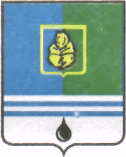 ПОСТАНОВЛЕНИЕАДМИНИСТРАЦИИ  ГОРОДА  КОГАЛЫМАХанты-Мансийского автономного округа - ЮгрыОт «09»    декабря  2014 г.                                       		 №3190О внесении изменений и дополненияв постановление Администрации города Когалымаот 25.06.2014 №1507В соответствии с Федеральным законом от 25.02.1999 №39-ФЗ                    «Об инвестиционной деятельности в Российской Федерации, осуществляемой в форме капитальных вложений», Федеральным законом от 06.10.2003                 №131-ФЗ «Об общих принципах организации местного самоуправления в Российской Федерации», Уставом города Когалыма, протоколом заседания Совета по вопросам инвестиционной деятельности в городе Когалыме                  от 24.10.2014 №1:1. В постановление Администрации города Когалыма от 25.06.2014 №1507 «О создании совета по вопросам развития инвестиционной деятельности в городе Когалыме» (далее – Постановление) внести следующие изменения и дополнение:1.1. В разделе 3 приложения 2 к Постановлению:1.1.1. пункт 3.8 изложить в следующей редакции:«3.8. Заседание Совета считается правомочным, если на нем присутствуют более двух третей членов Совета.»;1.1.2. дополнить пунктом 3.9. следующего содержания:«3.9. Члены Совета могут быть исключены из состава Совета в следующих случаях:- по собственному желанию, направив письменное заявление на имя председателя Совета;- отсутствия более чем на трёх подряд заседаниях Совета без уважительной причины.»;1.1.3 пункты 3.9 – 3.12 считать пунктами 3.10 – 3.11 соответственно.2. Управлению экономики Администрации города Когалыма (Е.Г.Загорская) направить в юридическое управление Администрации города Когалыма текст постановления, его реквизиты, сведения об источнике официального опубликования в порядке и сроки, предусмотренные распоряжением Администрации города Когалыма от 19.06.2013 №149-р                 «О мерах по формированию регистра муниципальных нормативных правовых актов Ханты-Мансийского автономного округа – Югры» для дальнейшего направления в Управление государственной регистрации нормативных правовых актов Ханты-Мансийского автономного округа – Югры.3. Опубликовать настоящее постановление в газете «Когалымский вестник» и разместить на официальном сайте Администрации города Когалыма в сети «Интернет» (www.admkogalym.ru).4. Контроль за выполнением постановления оставляю за собой.Глава Администрации города Когалыма			    В.И.СтепураСогласовано:начальник ЮУ					И.А.Леонтьеваначальник УЭ					Е.Г.Загорскаяначальник ОО ЮУ				С.В.ПановаПодготовлено:зам. начальник УЭ				Ю.Л.СпиридоноваРазослать: членам Совета, Когалымский вестник, Сабуров